Spoštovani dragi prostovoljci,Prispevati želite svoj čas, ideje in predanost pri našemu delu z otroki in mladimi, radi bi delili vero in pametno preživljali vaš prosti čas. Zelo smo veseli, saj Cerkev potrebuje takšne ljudi, kot ste vi!Zdaj vas prosimo še, da predložite razširjeno potrdilo o nekaznovanosti. Mogoče se sprašujete o smislu te akcije, morda mislite, da vam ne zaupamo in se jezite. Zakaj takšna  birokratska ovira pred vašim angažiranjem?!Prosimo, berite še kakšen trenutek naprej. Prepričano smo, da boste našo prošnjo razumeli.Gre namreč za zaščito otrok in mladoletnikov pred nasiljem in spolnimi zlorabami. Zaupani so nam kot nosilci in imajo pravico tu najti mesto, kjer bosta njihova duša in telo zaščiteni pred napadi.Se morda tudi vaši otroci udeležujejo aktivnosti v cerkvi? Vsem želimo, da bi se pri nas lahko odprli, da bi torej slišali veselo sporočilo in ga tudi doživeli. Žal je tudi v  škofiji Rottenburg-Stuttgart – kot v drugih inštitucijah - prišlo do primerov spolne zlorabe s strani poklicnih in prostovoljnih sodelavcev in sodelavk. Iz teh žalostnih izkušenj se želi škofija Rottenburg-Stuttgart nekaj naučiti in si je zadala nalogo sistematično razširiti zaščito njim zaupanih otrok in mladostnikov. .V Uredbi o preprečevanju spolnih zlorab, objavljeni novembra 2015, je škof Dr. Gebhard Fürst med drugim napisal: „Spoštovati moramo dostojanstvo in integriteto otrok, mladine in odraslih varovancev in njihove pravice. Nedopustno vedenje ni dovoljeno. Izogibati se moramo psihičnim in fizičnim kršitvam mej“.Eden od glavnih gradnikov zaščite je predložitev razširjenega potrdila o nekaznovanosti in dopolnilne izjave o samorazkritju, za kar vas tudi prosimo. S tem smo si zadali nalogo, ki bo vplivala na vse organizacije, ki delajo z otroki in mladostniki, torej tudi na npr. športna društva in mladinska gasilska društva.S tem bi morala biti izključena možnost, da bi nekdo, ki je bil že obsojen zaradi npr. Spolne zlorabe, z otroci in mladostniki lahko vzpostavil zaupno razmerje. Kajti: storilci zlorabe so v organizaciji pogosto počutijo „nenadomestljive“ in z mladostniki sprva gradijo na videz ljubeče odnose, ki pa jih nato v vedno večji meri zlorabljajo za svoje spolne potrebe. Z grožnjami poskrbijo, da žrtve, ki so šokirane, osamljene, prizadete in jih je sram, o tem molčijo. Vendar je za to odgovoren izključno storilec.  Ti ljudje kršijo zasebnost svojih žrtev - in škodujejo temelju našega skupnega življenja: zaupanju in ljubezni. Mi jim s svojimi ukrepi signaliziramo: Nimamo prostora za zlorabe (primer. www.kein-raum-fuer-missbrauch.de) in žrtve pri nas najdejo podporo. Zato vas prosimo, da se potrudite: Priskrbite si razširjeno potrdilo o nekaznovanosti in podpišite „Izjavo o samorazkritju“.Naslednji pomemben gradnik našega varnostnega koncepta je t.i. "vedenjski kodeks", ki se nahaja na hrbtni strani. Opisuje naše vrednote in kakšne naloge smo si zadali. Pozorno preberite besedilo (na hrbtni strani) in s podpisom pokažite, da si te vrednote in cilje delimo.V skupnosti se pogovorite o vsebini in razmislite, kaj lahko ti splošni stavki dejansko pomenijo. Tako bo – ne samo – zaščita otrok zaživela. Naša župnija bi morala biti varna in živahen kraj za vse, ki tu skupaj živijo in verujejo. 
V prihodnjih letih vam bo na voljo še več informacij, izobraževanj in akcij. Želimo živeti pozorno skupaj in prevzeti odgovornost za seboj. Zagotovo boste morali podpreti to skrb.

Zahvaljujemo se vam za sodelovanje in za vašo predanost!Želimo pozorno živeti skupaj in prevzeti odgovornost en za drugega. Zagotovo lahko prispevate k uresničitvi te želje.Zahvaljujemo se vam za sodelovanje in za vašo predanost!Vaš župnikOstale informacije se nahajajo na povezaviwww.drs.de/rat-und-hilfe/praevention-kinder-und-jugendschutz.htmlin pri izvršilnemu oddelku škofije, na Uradu za varstvo otrok in mladostnikov v škofijskemu ordinatu, poštni predal 9, 72101 Rottenburg, ga. Sabine Hesse, tel. 07472-169-385, praevention@drs.de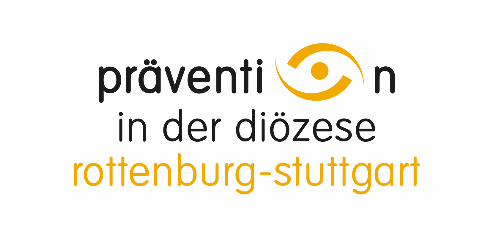 Kaj lahko storite, ko se vam nekdo zaupa?> Ostanite mirni - ne prenaglite se!> Pozorno poslušajte in izjavo otroka / mladostnika vzemite resno.> Pomembno sporočilo: To ni tvoja krivda. še dobro, da si nas o tem obvestil.> Ne dajajte neuresničljivih obljub (zaupnost, pazite na lastne meje).> Tudi zase poiščite pomoč.> Kratko in objektivno dokumentirajte: situacijo, dejstva, izjave otroka/mladostnika, datum, opažanja.> Z otrokom se pogovorite o nadaljnjih korakih.> Obtoženemu ne dajajte informacij!